МИНИСТЕРСТВО СЕЛЬСКОГО ХОЗЯЙСТВА И ПРОДОВОЛЬСТВИЯ 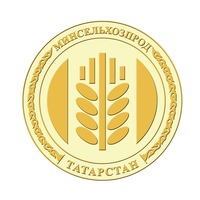 РЕСПУБЛИКИ ТАТАРСТАНМинсельхозпрод Татарстана объявляет конкурсный отбор КФХ по программе развития семейных фермМинистерство сельского хозяйства и продовольствия Республики Татарстан объявляет о приёме документов на конкурсный отбор заявителей на предоставление грантов на развитие семейных ферм. Максимальная сумма гранта будет составлять 30 млн рублей. Обязательным требованием является опыт работы крестьянского (фермерского) хозяйства более 2 лет.Использовать средства гранта можно будет на строительство молочных ферм, ферм по откорму КРС, разведению овец, содержание дойных коз, птицеферм мясного и яичного направления (кур, индеек, гусей, уток и перепелов), конеферм и ферм по производству товарной рыбы.Прием заявок осуществляется Министерством сельского хозяйства и продовольствия Республики Татарстан по адресу: 420014, Республика Татарстан, г. Казань, ул.Федосеевская, 36 в запечатанном конверте.Документы принимаются с 9 апреля по 8 мая 2020 года. Телефоны для консультаций: 8(843)221-76-53, 221-76-54(55).Информация о порядке предоставления  гранта и формах документов размещена на официальном сайте Минсельхозпрода РТ по ссылке. Татарская версия новости: http://agro.tatarstan.ru/tat/index.htm/news/1724234.htmПресс-служба Минсельхозпрода РТ